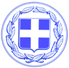                            Κως, 26  Αυγούστου 2015Δ Ε Λ Τ Ι Ο     Τ Υ Π Ο ΥΘΕΜΑ : ‘’ Συνάντηση του Δημάρχου Κω κ.Κυρίτση και αντιπροσωπείας της ΚΕΔΕ με τον Πρόεδρο της Δημοκρατίας κ. Προκόπη Παυλόπουλο για το μεταναστευτικό.’’Με τον Πρόεδρο της Δημοκρατίας κ. Προκόπη Παυλόπουλο θα συναντηθεί σήμερα το απόγευμα ο Δήμαρχος Κω κ. Γιώργος Κυρίτσης.Μαζί με αντιπροσωπεία της ΚΕΔΕ και τον Πρόεδρο κ. Πατούλη θα μεταβούν στο Προεδρικό Μέγαρο προκειμένου να καταθέσουν στον Πρόεδρο της Δημοκρατίας την αγωνία και τις προτάσεις τους για την αντιμετώπιση των ανεξέλεγκτων μεταναστευτικών ροών.Υπενθυμίζεται ότι ο Πρόεδρος της Δημοκρατίας έχει πλήρη γνώση του προβλήματος και ως Υπουργός Εσωτερικών το 2008 συμμετείχε στη θέσπιση του Ευρωπαϊκού Συμφώνου για τη Μετανάστευση και το Άσυλο, το οποίο όμως δεν ενεργοποιήθηκε ποτέ, ενώ πρόσφατα ζήτησε τη διεξαγωγή συνόδου κορυφής της Ε.Ε για το μεταναστευτικό.Στις 12 το μεσημέρι ο Δήμαρχος Κω κ. Κυρίτσης θα μιλήσει στη συνεδρίαση της ΚΕΔΕ, καταθέτοντας αναλυτική εισήγηση και προτάσεις για την ρεαλιστική αντιμετώπιση των ανεξέλεγκτων μεταναστευτικών ροών στα νησιά.